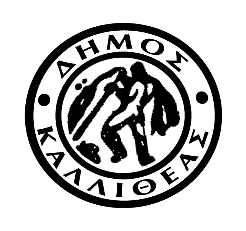 ΘΕΜΑ: Εισήγηση για λήψη απόφασης α) για την έγκριση της οικονομοτεχνικής μελέτης βιωσιμότητας για τη Σύσταση Αναπτυξιακού Οργανισμού των Δήμων Καλλιθέας, Μοσχάτου – Ταύρου, Παλαιού Φαλήρου και της Κεντρικής Ένωσης Δήμων Ελλάδας (ΚΕΔΕ),  β) για τη Σύσταση Αναπτυξιακού Οργανισμού των Δήμων Καλλιθέας, Μοσχάτου – Ταύρου, Παλαιού Φαλήρου και της Κεντρικής Ένωσης Δήμων Ελλάδας (ΚΕΔΕ),  γ) για την έγκριση του σχεδίου Καταστατικού της εταιρείας, δ) για τη συμμετοχή του Δήμου Καλλιθέας στο Μετοχικό κεφάλαιο της εταιρείας και ε) για την παροχή εξουσιοδοτήσεων για τις απαραίτητες διαδικαστικές ενέργειες.Παρακαλούμε όπως στα θέματα της ημερήσιας διάταξης της προσεχούς συνεδρίασής σας συμπεριλάβετε και το πιο πάνω αναφερόμενο θέμα.Έχοντας υπόψη 1. Τις διατάξεις: (α) Του Ν. 3852/2010 «Νέα Αρχιτεκτονική της Αυτοδιοίκησης και της Αποκεντρωμένης Διοίκησης- Πρόγραμμα Καλλικράτης», (β) του Ν.4548/2018 (ΦΕΚ Α' 104/13-06-2018) «Αναμόρφωση του δικαίου των ανωνύμων εταιρειών (Νέος νόμος περί Ανωνύμων Εταιριών)», (γ) του Ν. 4674/2020 (ΦΕΚ Α' 53/11-3-2020) «Στρατηγική αναπτυξιακή προοπτική των Οργανισμών Τοπικής Αυτοδιοίκησης, ρύθμιση ζητημάτων αρμοδιότητας Υπουργείου Εσωτερικών και άλλες διατάξεις» όπως τροποποιήθηκε και ιχύει. (δ) του Ν.4623/2019 (ΦΕΚ 134/09.08.2019 τεύχος Α') «Ρυθμίσεις του Υπουργείου Εσωτερικών, διατάξεις για την ψηφιακή διακυβέρνηση, συνταξιοδοτικές ρυθμίσεις και άλλα επείγοντα ζητήματα»,  (ε) των άρθρων 252 , 253, 265 και 266 του Ν.3463/2006 (ΦΕΚ Α΄ 114) «Κώδικας Δήμων και Κοινοτήτων», (στ) της εγκυκλίου 200/16.06.2020 με θέμα «Στρατηγική αναπτυξιακή προοπτική των Οργανισμών Τοπικής Αυτοδιοίκησης – Σύσταση και λειτουργία Αναπτυξιακών Οργανισμών Τοπικής Αυτοδιοίκησης – Κοινοποίηση διατάξεων των ν. 4674/2020 (Α’ 53) και ν. 4690/2020 (Α’ 104)», (ζ) της ΥΑ 43886/2007 (ΦΕΚ Β΄ 1574/17.8.2007) «Καθορισμός των αναγκαίων στοιχείων της οικονομοτεχνικής μελέτης για τη σύσταση ή μετατροπή Επιχειρήσεων Ο.Τ.Α. και του ελέγχου αυτής» (η )της εγκυκλίου με αριθμό 102/63900/13.09.2019 του ΥΠ.ΕΣ «Συγκρότηση των διοικητικών συμβουλίων των νομικών προσώπων των Ο.Τ.Α.» Την από 26/02/2021 Οικονομοτεχνική μελέτη βιωσιμότητας της Ιδιωτικής Κεφαλαιουχικής Εταιρείας με την επωνυμία AMBRUSIKE.Σύμφωνα  με τον ν. 4674/2020 (ΦΕΚ Α/53/11-03-2020) «Στρατηγική Αναπτυξιακή προοπτική των οργανισμών τοπικής αυτοδιοίκησης, ρύθμιση ζητημάτων αρμοδιότητας Υπουργείου Εσωτερικών και άλλες διατάξεις» και συγκεκριμένα  στο άρθρο 2, παράγραφοι 1 και 2  ορίζεται ότι : «Αναπτυξιακοί Οργανισμοί Τοπικής Αυτοδιοίκησης (εφεξής «Αναπτυξιακοί Οργανισμοί») είναι ανώνυμες εταιρείες ειδικού σκοπού, οι οποίες λειτουργούν υπέρ του δημοσίου συμφέροντος, συμπράττουν από κοινού με τους ΟΤΑ στην υλοποίηση της αναπτυξιακής πολιτικής σε δημοτικό, διαδημοτικό, περιφερειακό ή ευρύτερο χώρο, ανάλογα με τις καταστατικές τους προβλέψεις και έχουν ως σκοπό ιδίως την επιστημονική, συμβουλευτική και τεχνική υποστήριξη των ΟΤΑ και των ενώσεών τους, την υποστήριξη και εφαρμογή της αναπτυξιακής πολιτικής των δήμων και των περιφερειών, την ωρίμανση έργων υποδομής και την υλοποίηση πολιτικών κοινωνικής συνοχής, ψηφιακής σύγκλισης και αειφόρου ανάπτυξης. Για την επίτευξη των σκοπών τους, οι Αναπτυξιακοί Οργανισμοί αναλαμβάνουν την εκτέλεση δράσεων κρατικών ενισχύσεων, αξιοποιούν χρηματοδοτικά εργαλεία και διαχειρίζονται αναπτυξιακά, επενδυτικά και ειδικά προγράμματα, χρηματοδοτούμενα από εθνικούς ή ενωσιακούς πόρους. Στο μετοχικό κεφάλαιο των Αναπτυξιακών Οργανισμών μετέχουν περισσότεροι του ενός Οργανισμοί Τοπικής Αυτοδιοίκησης ή/και Περιφερειακές Ενώσεις Δήμων».Λαμβάνοντας υπόψιν  ότι  η  Τοπική Αυτοδιοίκηση στα χρόνια της κρίσης ανέλαβε ένα σημαντικό μερίδιο ευθύνης για την ανασυγκρότηση της χώρας, ενώ παράλληλα διατήρησε ζωντανές τις σχέσεις με την κοινωνία και τον πολίτη, συμβάλλοντας τόσο στην κοινωνική συνοχή όσο και στην απομείωση των οδυνηρών συνεπειών της ανθρωπιστικής κρίσης που η κρίση επέτεινε.Σήμερα, μεσούσης της πρωτόγνωρης υγειονομικής κρίσης που προκάλεσε η πανδημία του COVID- 19 οι προκλήσεις που ανοίγονται μπροστά μας είναι μεγαλύτερες από ποτέ.Σε αυτό το απαιτητικό περιβάλλον, η Τοπική Αυτοδιοίκηση του Α΄ Βαθμού, ο θεσμός με την μεγαλύτερη εγγύτητα στον πολίτη, οφείλει να αξιοποιήσει όλα τα θεσμικά εργαλεία προκειμένου να ανταποκριθεί στις προσδοκίες των δημοτών.Με γνώμονα τόσο τα κοινά ζητήματα όσο και τις προκλήσεις που δημιουργούν τα κοινά χαρακτηριστικά των Δήμων Καλλιθέας, Μοσχάτου – Ταύρου, Παλαιού Φαλήρου και την ιδιαίτερα σημαντική για τους Δήμους μας συνεισφορά στην επίτευξη των στόχων μας από τη συμμετοχή της Κεντρικής Ένωσης Δήμων Ελλάδας (ΚΕΔΕ), προκρίνεται ως αναγκαία και χρήσιμη η σύσταση ενός Αναπτυξιακού Οργανισμού Τοπικής Αυτοδιοίκησης στο πλαίσιο των διατάξεων του άρθρου 2 του ν.4674/2020.Συγκεκριμένα, με βάση το ισχύον νομοθετικό πλαίσιο, αντικείμενο της εταιρείας θα είναι η επιστημονική και τεχνική υποστήριξη των Δήμων- μετόχων, η μελέτη της οικονομικής και τουριστικής δραστηριότητας της περιοχής παρέμβασης  και  η αναβάθμιση του τουριστικού προϊόντος και η βελτίωση των υποδομών, καθώς και η συμμετοχή σε προγράμματα και πάσης φύσεως δράσεις στο πλαίσιο των σκοπών της.Βασικός σκοπός της θα είναι να λειτουργήσει ως φορέας συλλογής, σύνθεσης και αναδιανομής πληροφοριών, τεχνογνωσίας, πόρων και υπηρεσιών συμβάλλοντας στη δημιουργία σύγχρονων μηχανισμών και συστημάτων που θα καταλήγουν σε τυποποιημένες και απλοποιημένες μεθόδους και διαδικασίες. Η δραστηριότητα της εταιρείας θα αναπτύσσεται σε πολλαπλούς άξονες αξιοποιώντας όλα τα διαθέσιμα χρηματοδοτικά μέσα και εργαλεία. Ειδικότερα, οι κύριοι άξονες προβλέπονται να είναι:Τεχνική Υποστήριξη Έργων και Υποδομών (Ωρίμανση Έργων, Υποβολή φακέλων για χρηματοδοτήσεις, Εξεύρεση χρηματοδοτικών εργαλείων και ολοκλήρωση των απαιτούμενων διαδικασιών κ.α.).Ψηφιακή Εποχή (Δράσεις για την έξυπνη πόλη κ.α.)Περαιτέρω, ο Αναπτυξιακός Οργανισμός θα μπορεί να υποστηρίξει πράξεις των Περιφερειακών Επιχειρησιακών Προγραμμάτων (ΠΕΠ), να συμβάλει καθοριστικά στην διεκδίκηση και απορρόφηση σημαντικών ευρωπαϊκών κονδυλίων.Για την πλήρωση των παραπάνω απαιτήσεων, έχει ήδη εκπονηθεί οικονομοτεχνική μελέτη βιωσιμότητας, το σχέδιο της οποίας υποβάλλεται με την παρούσα προς έγκριση, καθώς και σχέδιο καταστατικού, στο οποίο ορίζονται, πέραν των όσων ρητά προβλέπει ο νόμος.Για την επίτευξη δε των σκοπών της εταιρείας όπως αυτοί περιγράφονται αναλυτικά στο άρθρο 4  του σχεδίου Καταστατικού, απαιτείται συνολικό κεφάλαιο διακοσίων πενήντα χιλιάδων ευρώ (250.000,00 €), εκ των οποίων ο Δήμος Καλλιθέας θα καταβάλει τις εκατόν δέκα πέντε χιλιάδες ευρώ (115.000€), λαμβάνοντας το αντίστοιχο ποσοστό του μετοχικού κεφαλαίου της εταιρείας. Σύμφωνα με το σχέδιο Καταστατικού, που συνυποβάλλεται δια της παρούσης, οι ιδρυτές μέτοχοι, ήτοι οι Δήμοι  Καλλιθέας, Μοσχάτου – Ταύρου, Παλαιού Φαλήρου και η Κεντρική Ένωση Δήμων Ελλάδας (ΚΕΔΕ), αναλαμβάνουν την υποχρέωση να καταβάλλουν άμεσα εντός των προβλεπόμενων στον νόμο προθεσμιών με την νόμιμη σύσταση της εταιρείας το ποσό της εισφοράς τους με μετρητά στο αρχικό κεφάλαιο, ήτοι το ποσό των διακοσίων πενήντα  χιλιάδων (250.000) ευρώ, σε ειδικό λογαριασμό της εταιρείας, που τηρείται σε πιστωτικό ίδρυμα που λειτουργεί νόμιμα στην Ελλάδα ή σε χώρα του Ευρωπαϊκού Οικονομικού Χώρου (ΕΟΧ,) για τον λόγο αυτό, έχει γίνει η εγγραφή του ποσού των 100.000€ στον προϋπολογισμό του Δήμου Καλλιθέας και στην αμέσως επόμενη αναμόρφωση του προϋπολογισμού θα γίνει η εγγραφή του υπολειπόμενου ποσού ύψους 15.000€, από την αποδοχή των όρων του παρόντος από το Δημοτικό Συμβούλιο.Κατόπιν όλων των ανωτέρω εισηγούμαιΤα μέλη του Δημοτικού Συμβουλίου του Δήμου Καλλιθέας να εγκρίνουν:1ον) Την οικονομοτεχνική μελέτη βιωσιμότητας  για τη Σύσταση Αναπτυξιακού Οργανισμού Τοπικής Αυτοδιοίκησης από τους Δήμους Καλλιθέας, Μοσχάτου – Ταύρου, Παλαιού Φαλήρου και την Κεντρική Ένωση Δήμων Ελλάδας (ΚΕΔΕ), (κατ’ άρθρο 2 του ν.4674/2020) με την επωνυμία «Αναπτυξιακή Σύμπραξη Α.Ε. - Αναπτυξιακός Οργανισμός Τοπικής Αυτοδιοίκησης » και με διακριτικό τίτλο «Αναπτυξιακή Σύμπραξη Α.Ε.» , 2ον) Τη Σύσταση Αναπτυξιακού Οργανισμού Τοπικής Αυτοδιοίκησης από τους Δήμους Καλλιθέας, Μοσχάτου – Ταύρου, Παλαιού Φαλήρου και την Κεντρική Ένωση Δήμων Ελλάδας (ΚΕΔΕ), με τη μορφή Ανώνυμης Εταιρείας Ειδικού Σκοπού των ΟΤΑ  με την επωνυμία «Αναπτυξιακή Σύμπραξη Α.Ε. – Αναπτυξιακός Οργανισμός Τοπικής Αυτοδιοίκησης», και με διακριτικό τίτλο «Αναπτυξιακή Σύμπραξη Α.Ε.»  (κατ’ άρθρο 2 του ν.4674/2020) και έδρα τον Δήμο Καλλιθέας.  Στον Αναπτυξιακό Οργανισμό θα συμμετέχουν ως μέτοχοι οι  Δήμοι  Καλλιθέας, Μοσχάτου – Ταύρου, Παλαιού Φαλήρου και η Κεντρική Ένωση Δήμων Ελλάδας (ΚΕΔΕ): ως εξής: 1) ο «Δήμος Καλλιθέας» με χίλιες εκατό πενήντα (1.150) ονομαστικές μετοχές. 2) «Δήμος Μοσχάτου - Ταύρου» με τετρακόσιες (400) ονομαστικές μετοχές, 3) ‘Δήμος Παλαιού Φαλήρου» με επτακόσιες (700) ονομαστικές μετοχές και 4) η Κεντρική Ένωση Δήμων Ελλάδας (ΚΕΔΕ) με διακόσιες πενήντα (250) ονομαστικές μετοχές.3ον) Την συμμετοχή του Δήμου Καλλιθέας με ποσοστό  46%  επί του μετοχικού κεφαλαίου ποσού διακοσίων πενήντα χιλιάδων ευρώ (250.000,00€). Το ποσό συμμετοχής για τον Δήμο Καλλιθέας ανέρχεται σε εκατό δέκα πέντε χιλιάδες (115.000) Ευρώ για την απόκτηση χιλίων εκατό πενήντα (1.150) ονομαστικών μετοχών επί συνόλου δυόμιση χιλιάδων (2.500) μετοχών. Η καταβολή του θα γίνει ως ορίζει το καταστατικό, μετά την έγκριση και τη διάθεση της σχετικής πίστωσης από την Οικονομική Επιτροπή και αφού η πίστωση έχει εγγραφεί στον προϋπολογισμό του Δήμου Καλλιθέας  μετά από σχετική αναμόρφωσή του για το έτος 2021 ή κατά την κατάρτισή του για τα επόμενα έτη.4ον) Το σχέδιο Καταστατικού της Εταιρείας ανώνυμης εταιρείας Ειδικού Σκοπού με την επωνυμία «Αναπτυξιακή Σύμπραξη Α.Ε. – Αναπτυξιακός Οργανισμός Τοπικής Αυτοδιοίκησης» και με διακριτικό τίτλο «Αναπτυξιακή Σύμπραξη Α.Ε.», το οποίο αποτελεί αναπόσπαστος μέρος της παρούσας απόφασης.  .5ον) Να διαπιστώσουν την εγγραφή στον προϋπολογισμό του Δήμου του ποσού των 100.000€ όπως προβλέπονται στο εδάφιο Δ της παρ. 2 του άρθρου 5 του σχεδίου του Καταστατικού της ανώνυμης εταιρείας με την επωνυμία «Αναπτυξιακή Σύμπραξη Α.Ε. – Αναπτυξιακός Οργανισμός Τοπικής Αυτοδιοίκησης», για τη συμμετοχή του Δήμου Καλλιθέας στο Μετοχικό κεφάλαιο της εταιρείας το οποίο και θα καταβάλει κατά τους όρους του προαναφερόμενου σχεδίου καταστατικού ο Δήμος και να εγκρίνουν την εγγραφή στον προϋπολογισμό του Δήμου, στην αμέσως επόμενη αναμόρφωση του προϋπολογισμού του υπολειπόμενου ποσού των δέκα πέντε χιλιάδων ευρώ (15.000) που πρέπει να καταβάλει ο Δήμος.6ον) Την παροχή εξουσιοδότησης προς τον Δήμαρχο για:i.	Να προχωρήσει στην διαδικασία σύστασης του Αναπτυξιακού Οργανισμού με την επωνυμία «Αναπτυξιακή Σύμπραξη Α.Ε.-Αναπτυξιακός Οργανισμός Τοπικής Αυτοδιοίκησης » και με διακριτικό τίτλο «Αναπτυξιακή Σύμπραξη Α.Ε.»  και σε συνεργασία με τους υπόλοιπους Δημάρχους – Μετόχους να προβούν σε τυχόν βελτιώσεις για την οριστικοποίηση της τελικής μορφής του καταστατικού.ii.	Να εκπροσωπεί εφεξής τις μετοχές του Δήμου στην Γενική Συνέλευση της εταιρείαςiii.	Να προχωρήσει όλες τις απαιτούμενες διαδικασίες προκειμένου να εξευρεθεί  στεγασμένος χώρος γραφείων (ιδιόκτητο ή μισθωμένο), ο οποίος θα αποτελεί την έδρα του Αναπτυξιακού Οργανισμού.6ον) Την παροχή εξουσιοδοτήσεων προς α) την δικηγόρο κ. Ραπτοπούλου Αικατερίνη του Ελευθερίου και β) την ασκούμενη δικηγόρο κ. Μπανιά Κωνσταντίνα   για τις απαραίτητες διαδικαστικές ενέργειες και την καταβολή σχετικών εξόδων, (ενδεικτικά έκδοση ΑΦΜ, καταχώρηση στο Γ.Ε.ΜΗ. κλπ.), υπογράφοντας για το λόγο αυτό κάθε απαραίτητο έγγραφο σχετικά.   Καλλιθέα 26/03/2021   Αρ. Πρωτ: 12989ΕΛΛΗΝΙΚΗ ΔΗΜΟΚΡΑΤΙΑ                                                                           ΠΡΟΣ:                                    ΝΟΜΟΣ ΑΤΤΙΚΗΣ                                                                                Τον κ. Πρόεδρο                                                                                           ΔΗΜΟΣ ΚΑΛΛΙΘΕΑΣ                                                                           του Δημοτικού Συμβουλίου ΔΙΕΥΘΥΝΣΗ: ΔΙΟΙΚΗΤΙΚΗ                                                                                                        ΓΡΑΦΕΙΟ: ΔΙΕΥΘΥΝΤΡΙΑΣ                      Ε. ΧΡΙΣΤΟΔΟΥΛΟΥ                                               Ταχ. Δ/νση: Ματζαγριωτάκη 76, 17676ΑΡΜΟΔΙΟΣ: ΓΡΑΦΕΙΟ ΔΗΜΑΡΧΟΥ	Τηλ.:        2132070310          		 E-mail : dimarxos@kallithea.gr        			                      Ο ΔΗΜΑΡΧΟΣ ΚΑΛΛΙΘΕΑΣΔΗΜΗΤΡΙΟΣ ΚΑΡΝΑΒΟΣΕσωτ. Διανομή:-Γραφ. Δημάρχου-Γραφ. Γεν. Γραμματέα-κ.κ. Αντιδημάρχους-Δ/νση  Διοικητικών Υπηρεσιών-Δ/νση  Ο.Υ.-Νομική ΥπηρεσίαΣυν:-Οικονομοτεχνική μελέτη βιωσιμότητας για τη σύσταση Αναπτυξιακού Οργανισμού Τοπικής Αυτοδιοίκησης-Σχέδιο Καταστατικού του Αναπτυξιακού Οργανισμού